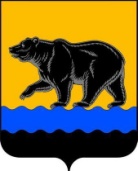 В связи с уточнением объёмов бюджетных ассигнований и лимитов бюджетных обязательств, в соответствии с постановлением администрации города Нефтеюганска от 11.09.2020 № 136-нп «О внесении изменений                  в постановление администрации города Нефтеюганска от 18.04.2019 № 77-нп                      «О модельной муниципальной программе города Нефтеюганска, порядке принятия решения о разработке муниципальных программ города Нефтеюганска, их формирования, утверждения и реализации» администрация города Нефтеюганска постановляет:1.Внести в постановление администрации города Нефтеюганска                    от 15.11.2018 № 600-п «Об утверждении муниципальной программы города Нефтеюганска «Развитие физической культуры и спорта в городе Нефтеюганске» (с изменениями, внесенными постановлениями администрации города от 15.02.2019 № 67-п, от 15.03.2019 № 107-п, от 25.03.2019 № 124-п,                от 09.04.2019 № 162-п, от 14.05.2019 № 241-п, от 05.09.2019 № 876-п,                         от 23.09.2019 № 975-п, от 11.11.2019 № 1251-п, от 21.11.2019 № 1295-п,                         от 10.02.2020 № 163-п, от 20.03.2020 № 427-п, от 14.04.2020 № 571-п,                             от 15.05.2020 № 737-п, от 18.09.2020 № 1550-п, от 06.10.2020 № 1714-п, от 20.11.2020 № 2010-п) следующие изменения, а именно: в приложении к постановлению:	1.1.В паспорте муниципальной программы «Развитие физической культуры и спорта в городе Нефтеюганске» (далее -  муниципальная программа) строку «Параметры финансового обеспечения муниципальной программы» изложить в следующей редакции:«».1.2.Таблицу 2 муниципальной программы изложить согласно          приложению 1 к настоящему постановлению.1.3.Таблицу 3 муниципальной программы изложить согласно          приложению 2 к настоящему постановлению.2.Департаменту по делам администрации города (Прокопович П.А.) разместить постановление на официальном сайте органов местного самоуправления города Нефтеюганска в сети Интернет.Глава города Нефтеюганска 				      		         	  С.Ю.Дегтярев 			      		         	Перечень основных мероприятий муниципальной программыПриложение 2 к постановлению администрации города                                                                                                                                                                              от 14.12.2020 № 2188-пМероприятия, реализуемые на принципах проектного управления, направленные в том числе на исполнение национальных и федеральных проектов (программ) Российской ФедерацииАДМИНИСТРАЦИЯ ГОРОДА НЕФТЕЮГАНСКАПОСТАНОВЛЕНИЕг. Нефтеюганск О внесении изменений в постановление администрации города Нефтеюганска от 15.11.2018 № 600-п «Об утверждении муниципальной программы города Нефтеюганска «Развитие физической культуры и спорта в городе Нефтеюганске»Параметры финансового обеспечения муниципальной программы    Общий объем финансового обеспечения муниципальной программы: Всего	                                   10 083 835,854 тыс. рублей2019 год	                                   976 813,929 тыс. рублей2020 год	                                1 392 161,728 тыс. рублей2021 год	                                1 154 359,463 тыс. рублей2022 год	                                1 038 431,488 тыс. рублей2023 год	                                   696 159,934 тыс. рублей2024 год 	                                  689 415,616 тыс. рублей2025 год 	                                  689 415,616 тыс. рублей2026-2030 годы                    3 447 078,080 тыс. рублейВ том числе:Федеральный бюджет:Всего	                                            1 581,100 тыс. рублей2019 год	0,000 тыс. рублей2020 год	0,000 тыс. рублей2021 год	                                          378,500 тыс. рублей2022 год	                                          601,300 тыс. рублей2023 год	                                          601,300 тыс. рублей2024 год 	                                             0,000 тыс. рублей2025 год 	                                             0,000 тыс. рублей2026-2030 годы                                  0,000 тыс. рублейБюджет автономного округа:Всего	                                     1 231 464,082 тыс. рублей2019 год	                                       8 062,644 тыс. рублей2020 год	                                   426 474,648 тыс. рублей2021 год	                                   440 291,929 тыс. рублей2022 год	                                   336 630,429 тыс. рублей2023 год	                                       7 580,629 тыс. рублей2024 год 	                                      1 774,829 тыс. рублей2025 год 	                                      1 774,829 тыс. рублей2026-2030 годы                           8 874,145 тыс. рублейМестный бюджет:Всего	                                     7 793 999,426 тыс. рублей2019 год	                                   882 626,092 тыс. рублей2020 год	                                   864 255,677 тыс. рублей2021 год	                                   626 765,569 тыс. рублей2022 год	                                   614 276,294 тыс. рублей2023 год	                                   601 054,540 тыс. рублей2024 год 	                                  600 717,322 тыс. рублей2025 год 	                                  600 717,322 тыс. рублей2026-2030 годы                    3 003 586,610 тыс. рублейИные внебюджетные источники:Всего	                                     1 056 791,246 тыс. рублей2019 год	                                     86 125,193 тыс. рублей2020 год	                                   101 431,403 тыс. рублей2021 год	                                     86 923,465 тыс. рублей2022 год	                                     86 923,465 тыс. рублей2023 год	                                     86 923,465 тыс. рублей2024 год 	                                    86 923,465 тыс. рублей2025 год 	                                    86 923,465 тыс. рублей2026-2030 годы                       434 617,325 тыс. рублейПараметры финансового обеспечения портфеля проектов, проекта, направленных, в том числе, на реализацию в городе национальных проектов (программ) Российской Федерации, реализуемых в составе муниципальной программыОбщий объем финансового обеспечения проектов (программ) муниципальной программы:Всего	                                           4 141,160 тыс. рублей2019 год	                                              0,000 тыс. рублей2020 год	                                              0,000 тыс. рублей2021 год	                                       1 328,106 тыс. рублей2022 год	                                       1 406,527 тыс. рублей2023 год	                                       1 406,527 тыс. рублей2024 год 	                                             0,000 тыс. рублей2025 год 	                                             0,000 тыс. рублей2026-2030 годы                                  0,000 тыс. рублейВ том числе:Федеральный бюджетВсего	                                           1 581,100 тыс. рублей2019 год	                                              0,000 тыс. рублей2020 год	                                              0,000 тыс. рублей2021 год	                                          378,500 тыс. рублей2022 год	                                          601,300 тыс. рублей2023 год	                                          601,300 тыс. рублей2024 год 	                                             0,000 тыс. рублей2025 год 	                                             0,000 тыс. рублей2026-2030 годы                                  0,000 тыс. рублейБюджет автономного округа:Всего	                                           2 353,000 тыс. рублей2019 год	                                              0,000 тыс. рублей2020 год	                                              0,000 тыс. рублей2021 год	                                          883,200 тыс. рублей2022 год	                                          734,900 тыс. рублей2023 год	                                          734,900 тыс. рублей2024 год 	                                             0,000 тыс. рублей2025 год 	                                             0,000 тыс. рублей2026-2030 годы                                  0,000 тыс. рублейМестный бюджетВсего	                                               207,060 тыс. рублей2019 год	                                              0,000 тыс. рублей2020 год	                                              0,000 тыс. рублей2021 год	                                            66,406 тыс. рублей2022 год	                                            70,327 тыс. рублей2023 год	                                            70,327 тыс. рублей2024 год 	                                             0,000 тыс. рублей2025 год 	                                             0,000 тыс. рублей2026-2030 годы                                  0,000 тыс. рублейИные внебюджетные источники:Всего	                                                   0,000 тыс. рублей2019 год	                                              0,000 тыс. рублей2020 год	                                              0,000 тыс. рублей2021 год	                                              0,000 тыс. рублей2022 год	                                              0,000 тыс. рублей2023 год	                                              0,000 тыс. рублей2024 год 	                                             0,000 тыс. рублей2025 год 	                                             0,000 тыс. рублей2026-2030 годы                                  0,000 тыс. рублейПриложение 1 к постановлению администрации города от 14.12.2020 № 2188-пНомер основного мероприятияОсновные мероприятия муниципальной программы (их связь с целевыми показателями муниципальной программы)Основные мероприятия муниципальной программы (их связь с целевыми показателями муниципальной программы)Ответственный исполнитель/соисполнительИсточники финансированияФинансовые затраты на реализацию (тыс. рублей)Финансовые затраты на реализацию (тыс. рублей)Финансовые затраты на реализацию (тыс. рублей)Финансовые затраты на реализацию (тыс. рублей)Финансовые затраты на реализацию (тыс. рублей)Финансовые затраты на реализацию (тыс. рублей)Финансовые затраты на реализацию (тыс. рублей)Финансовые затраты на реализацию (тыс. рублей)Финансовые затраты на реализацию (тыс. рублей)Финансовые затраты на реализацию (тыс. рублей)Финансовые затраты на реализацию (тыс. рублей)Финансовые затраты на реализацию (тыс. рублей)Финансовые затраты на реализацию (тыс. рублей)Финансовые затраты на реализацию (тыс. рублей)Финансовые затраты на реализацию (тыс. рублей)Финансовые затраты на реализацию (тыс. рублей)Финансовые затраты на реализацию (тыс. рублей)Финансовые затраты на реализацию (тыс. рублей)Финансовые затраты на реализацию (тыс. рублей)Финансовые затраты на реализацию (тыс. рублей)Финансовые затраты на реализацию (тыс. рублей)Номер основного мероприятияОсновные мероприятия муниципальной программы (их связь с целевыми показателями муниципальной программы)Основные мероприятия муниципальной программы (их связь с целевыми показателями муниципальной программы)Ответственный исполнитель/соисполнительИсточники финансированиявсегов том числев том числев том числев том числев том числев том числев том числев том числев том числев том числев том числев том числев том числев том числев том числев том числев том числев том числев том числев том числеНомер основного мероприятияОсновные мероприятия муниципальной программы (их связь с целевыми показателями муниципальной программы)Основные мероприятия муниципальной программы (их связь с целевыми показателями муниципальной программы)Ответственный исполнитель/соисполнительИсточники финансированиявсего2019 г.2019 г.2020 г.2021 г.2021 г.2022 г.2022 г.2022 г.2023 г.2023 г.2023 г.2024 г.2024 г.2024 г.2025 г.2025 г.2025 г.за период с 2026 г. по 2030 г.за период с 2026 г. по 2030 г.за период с 2026 г. по 2030 г.12234566788999101010111111121212131313Подпрограмма 1. Развитие системы массовой физической культуры, подготовки спортивного резерва и спорта высших достижений Подпрограмма 1. Развитие системы массовой физической культуры, подготовки спортивного резерва и спорта высших достижений Подпрограмма 1. Развитие системы массовой физической культуры, подготовки спортивного резерва и спорта высших достижений Подпрограмма 1. Развитие системы массовой физической культуры, подготовки спортивного резерва и спорта высших достижений Подпрограмма 1. Развитие системы массовой физической культуры, подготовки спортивного резерва и спорта высших достижений Подпрограмма 1. Развитие системы массовой физической культуры, подготовки спортивного резерва и спорта высших достижений Подпрограмма 1. Развитие системы массовой физической культуры, подготовки спортивного резерва и спорта высших достижений Подпрограмма 1. Развитие системы массовой физической культуры, подготовки спортивного резерва и спорта высших достижений Подпрограмма 1. Развитие системы массовой физической культуры, подготовки спортивного резерва и спорта высших достижений Подпрограмма 1. Развитие системы массовой физической культуры, подготовки спортивного резерва и спорта высших достижений Подпрограмма 1. Развитие системы массовой физической культуры, подготовки спортивного резерва и спорта высших достижений Подпрограмма 1. Развитие системы массовой физической культуры, подготовки спортивного резерва и спорта высших достижений Подпрограмма 1. Развитие системы массовой физической культуры, подготовки спортивного резерва и спорта высших достижений Подпрограмма 1. Развитие системы массовой физической культуры, подготовки спортивного резерва и спорта высших достижений Подпрограмма 1. Развитие системы массовой физической культуры, подготовки спортивного резерва и спорта высших достижений Подпрограмма 1. Развитие системы массовой физической культуры, подготовки спортивного резерва и спорта высших достижений Подпрограмма 1. Развитие системы массовой физической культуры, подготовки спортивного резерва и спорта высших достижений Подпрограмма 1. Развитие системы массовой физической культуры, подготовки спортивного резерва и спорта высших достижений Подпрограмма 1. Развитие системы массовой физической культуры, подготовки спортивного резерва и спорта высших достижений Подпрограмма 1. Развитие системы массовой физической культуры, подготовки спортивного резерва и спорта высших достижений Подпрограмма 1. Развитие системы массовой физической культуры, подготовки спортивного резерва и спорта высших достижений Подпрограмма 1. Развитие системы массовой физической культуры, подготовки спортивного резерва и спорта высших достижений Подпрограмма 1. Развитие системы массовой физической культуры, подготовки спортивного резерва и спорта высших достижений Подпрограмма 1. Развитие системы массовой физической культуры, подготовки спортивного резерва и спорта высших достижений Подпрограмма 1. Развитие системы массовой физической культуры, подготовки спортивного резерва и спорта высших достижений Подпрограмма 1. Развитие системы массовой физической культуры, подготовки спортивного резерва и спорта высших достижений 1.1.Создание условий в городе Нефтеюганске, ориентирующих граждан на здоровый образ жизни посредством занятий физической культурой и спортом, популяризация массового спорта               (1, 3, 4, 5, 6, 7) Создание условий в городе Нефтеюганске, ориентирующих граждан на здоровый образ жизни посредством занятий физической культурой и спортом, популяризация массового спорта               (1, 3, 4, 5, 6, 7) всего87 219,7775 991,8205 991,8202 266,4977 896,1467 896,1467 896,1467 896,1467 896,1467 896,1467 896,1467 896,1467 896,1467 896,1467 896,1467 896,1467 896,1467 896,14639 480,73039 480,73039 480,7301.1.Создание условий в городе Нефтеюганске, ориентирующих граждан на здоровый образ жизни посредством занятий физической культурой и спортом, популяризация массового спорта               (1, 3, 4, 5, 6, 7) Создание условий в городе Нефтеюганске, ориентирующих граждан на здоровый образ жизни посредством занятий физической культурой и спортом, популяризация массового спорта               (1, 3, 4, 5, 6, 7) Федеральный бюджет0,0000,0000,0000,0000,0000,0000,0000,0000,0000,0000,0000,0000,0000,0000,0000,0000,0000,0000,0000,0000,0001.1.Создание условий в городе Нефтеюганске, ориентирующих граждан на здоровый образ жизни посредством занятий физической культурой и спортом, популяризация массового спорта               (1, 3, 4, 5, 6, 7) Создание условий в городе Нефтеюганске, ориентирующих граждан на здоровый образ жизни посредством занятий физической культурой и спортом, популяризация массового спорта               (1, 3, 4, 5, 6, 7) Комитет физической культуры и спорта администрации города Нефтеюганскабюджет автономного округа0,0000,0000,0000,0000,0000,0000,0000,0000,0000,0000,0000,0000,0000,0000,0000,0000,0000,0000,0000,0000,0001.1.Создание условий в городе Нефтеюганске, ориентирующих граждан на здоровый образ жизни посредством занятий физической культурой и спортом, популяризация массового спорта               (1, 3, 4, 5, 6, 7) Создание условий в городе Нефтеюганске, ориентирующих граждан на здоровый образ жизни посредством занятий физической культурой и спортом, популяризация массового спорта               (1, 3, 4, 5, 6, 7) Комитет физической культуры и спорта администрации города Нефтеюганскаместный бюджет83 629,7375 692,6505 692,6501 967,3277 596,9767 596,9767 596,9767 596,9767 596,9767 596,9767 596,9767 596,9767 596,9767 596,9767 596,9767 596,9767 596,9767 596,97637 984,88037 984,88037 984,8801.1.Создание условий в городе Нефтеюганске, ориентирующих граждан на здоровый образ жизни посредством занятий физической культурой и спортом, популяризация массового спорта               (1, 3, 4, 5, 6, 7) Создание условий в городе Нефтеюганске, ориентирующих граждан на здоровый образ жизни посредством занятий физической культурой и спортом, популяризация массового спорта               (1, 3, 4, 5, 6, 7) Комитет физической культуры и спорта администрации города Нефтеюганскаиные внебюджетные источники0,0000,0000,0000,0000,0000,0000,0000,0000,0000,0000,0000,0000,0000,0000,0000,0000,0000,0000,0000,0000,0001.1.Создание условий в городе Нефтеюганске, ориентирующих граждан на здоровый образ жизни посредством занятий физической культурой и спортом, популяризация массового спорта               (1, 3, 4, 5, 6, 7) Создание условий в городе Нефтеюганске, ориентирующих граждан на здоровый образ жизни посредством занятий физической культурой и спортом, популяризация массового спорта               (1, 3, 4, 5, 6, 7) Федеральный бюджет0,0000,0000,0000,0000,0000,0000,0000,0000,0000,0000,0000,0000,0000,0000,0000,0000,0000,0000,0000,0000,0001.1.Создание условий в городе Нефтеюганске, ориентирующих граждан на здоровый образ жизни посредством занятий физической культурой и спортом, популяризация массового спорта               (1, 3, 4, 5, 6, 7) Создание условий в городе Нефтеюганске, ориентирующих граждан на здоровый образ жизни посредством занятий физической культурой и спортом, популяризация массового спорта               (1, 3, 4, 5, 6, 7) Департамент образования и молодежной политики администрации города Нефтеюганскабюджет автономного округа0,0000,0000,0000,0000,0000,0000,0000,0000,0000,0000,0000,0000,0000,0000,0000,0000,0000,0000,0000,0000,0001.1.Создание условий в городе Нефтеюганске, ориентирующих граждан на здоровый образ жизни посредством занятий физической культурой и спортом, популяризация массового спорта               (1, 3, 4, 5, 6, 7) Создание условий в городе Нефтеюганске, ориентирующих граждан на здоровый образ жизни посредством занятий физической культурой и спортом, популяризация массового спорта               (1, 3, 4, 5, 6, 7) Департамент образования и молодежной политики администрации города Нефтеюганскаместный бюджет3 590,040299,170299,170299,170299,170299,170299,170299,170299,170299,170299,170299,170299,170299,170299,170299,170299,170299,1701 495,8501 495,8501 495,8501.1.Создание условий в городе Нефтеюганске, ориентирующих граждан на здоровый образ жизни посредством занятий физической культурой и спортом, популяризация массового спорта               (1, 3, 4, 5, 6, 7) Создание условий в городе Нефтеюганске, ориентирующих граждан на здоровый образ жизни посредством занятий физической культурой и спортом, популяризация массового спорта               (1, 3, 4, 5, 6, 7) Департамент образования и молодежной политики администрации города Нефтеюганскаиные внебюджетные источники0,0000,0000,0000,0000,0000,0000,0000,0000,0000,0000,0000,0000,0000,0000,0000,0000,0000,0000,0000,0000,0001.2.Организация отдыха и оздоровления детей (5)Организация отдыха и оздоровления детей (5)Комитет физической культуры и спорта администрации города Нефтеюганскавсего34 651,9312 608,4602 608,460923,0813 112,0393 112,0393 112,0393 112,0393 112,0393 112,0393 112,0393 112,0393 112,0393 112,0393 112,0393 112,0393 112,0393 112,03915 560,19515 560,19515 560,1951.2.Организация отдыха и оздоровления детей (5)Организация отдыха и оздоровления детей (5)Комитет физической культуры и спорта администрации города НефтеюганскаФедеральный бюджет0,0000,0000,0000,0000,0000,0000,0000,0000,0000,0000,0000,0000,0000,0000,0000,0000,0000,0000,0000,0000,0001.2.Организация отдыха и оздоровления детей (5)Организация отдыха и оздоровления детей (5)Комитет физической культуры и спорта администрации города Нефтеюганскабюджет автономного округа19 269,2971 343,5441 343,544177,4631 774,8291 774,8291 774,8291 774,8291 774,8291 774,8291 774,8291 774,8291 774,8291 774,8291 774,8291 774,8291 774,8291 774,8298 874,1458 874,1458 874,1451.2.Организация отдыха и оздоровления детей (5)Организация отдыха и оздоровления детей (5)Комитет физической культуры и спорта администрации города Нефтеюганскаместный бюджет15 382,6341 264,9161 264,916745,6181 337,2101 337,2101 337,2101 337,2101 337,2101 337,2101 337,2101 337,2101 337,2101 337,2101 337,2101 337,2101 337,2101 337,2106 686,0506 686,0506 686,0501.2.Организация отдыха и оздоровления детей (5)Организация отдыха и оздоровления детей (5)Комитет физической культуры и спорта администрации города Нефтеюганскаиные внебюджетные источники0,0000,0000,0000,0000,0000,0000,0000,0000,0000,0000,0000,0000,0000,0000,0000,0000,0000,0000,0000,0000,000122345667889991010101111111212121313131.3.Подготовка спортивного резерва и спорта высших достижений                         (1, 3, 5, 6, 8)Подготовка спортивного резерва и спорта высших достижений                         (1, 3, 5, 6, 8)Комитет физической культуры и спорта администрации города Нефтеюганскавсего7 907 312,685631 771,673631 771,673674 248,400679 919,772679 919,772658 090,001658 090,001658 090,001662 580,922662 580,922662 580,922657 243,131657 243,131657 243,131657 243,131657 243,131657 243,1313 286 215,6553 286 215,6553 286 215,6551.3.Подготовка спортивного резерва и спорта высших достижений                         (1, 3, 5, 6, 8)Подготовка спортивного резерва и спорта высших достижений                         (1, 3, 5, 6, 8)Комитет физической культуры и спорта администрации города НефтеюганскаФедеральный бюджет0,0000,0000,0000,0000,0000,0000,0000,0000,0000,0000,0000,0000,0000,0000,0000,0000,0000,0000,0000,0000,0001.3.Подготовка спортивного резерва и спорта высших достижений                         (1, 3, 5, 6, 8)Подготовка спортивного резерва и спорта высших достижений                         (1, 3, 5, 6, 8)Комитет физической культуры и спорта администрации города Нефтеюганскабюджет автономного округа36 128,3002 860,1002 860,1004 881,70018 741,80018 741,8004 573,8004 573,8004 573,8005 070,9005 070,9005 070,9000,0000,0000,0000,0000,0000,0000,0000,0000,0001.3.Подготовка спортивного резерва и спорта высших достижений                         (1, 3, 5, 6, 8)Подготовка спортивного резерва и спорта высших достижений                         (1, 3, 5, 6, 8)Комитет физической культуры и спорта администрации города Нефтеюганскаместный бюджет6 814 393,139542 786,380542 786,380567 935,297574 254,507574 254,507566 592,736566 592,736566 592,736570 586,557570 586,557570 586,557570 319,666570 319,666570 319,666570 319,666570 319,666570 319,6662 851598,3302 851598,3302 851598,3301.3.Подготовка спортивного резерва и спорта высших достижений                         (1, 3, 5, 6, 8)Подготовка спортивного резерва и спорта высших достижений                         (1, 3, 5, 6, 8)Комитет физической культуры и спорта администрации города Нефтеюганскаиные внебюджетные источники1 056 791,24686 125,19386 125,193101 431,40386 923,46586 923,46586 923,46586 923,46586 923,46586 923,46586 923,46586 923,46586 923,46586 923,46586 923,46586 923,46586 923,46586 923,465434 617,325434 617,325434 617,3251.4.Региональный проект «Спорт-норма жизни» (1, 2, 3, 4, 5, 6, 7, 8)Региональный проект «Спорт-норма жизни» (1, 2, 3, 4, 5, 6, 7, 8)Комитет физической культуры и спорта администрации города Нефтеюганскавсего4 141,1600,0000,0000,0001 328,1061 328,1061 406,5271 406,5271 406,5271 406,5271 406,5271 406,5270,0000,0000,0000,0000,0000,0000,0000,0000,0001.4.Региональный проект «Спорт-норма жизни» (1, 2, 3, 4, 5, 6, 7, 8)Региональный проект «Спорт-норма жизни» (1, 2, 3, 4, 5, 6, 7, 8)Комитет физической культуры и спорта администрации города НефтеюганскаФедеральный бюджет1 581,1000,0000,0000,000378,500378,500601,300601,300601,300601,300601,300601,3000,0000,0000,0000,0000,0000,0000,0000,0000,0001.4.Региональный проект «Спорт-норма жизни» (1, 2, 3, 4, 5, 6, 7, 8)Региональный проект «Спорт-норма жизни» (1, 2, 3, 4, 5, 6, 7, 8)Комитет физической культуры и спорта администрации города Нефтеюганскабюджет автономного округа2 353,0000,0000,0000,000883,200883,200734,900734,900734,900734,900734,900734,9000,0000,0000,0000,0000,0000,0000,0000,0000,0001.4.Региональный проект «Спорт-норма жизни» (1, 2, 3, 4, 5, 6, 7, 8)Региональный проект «Спорт-норма жизни» (1, 2, 3, 4, 5, 6, 7, 8)Комитет физической культуры и спорта администрации города Нефтеюганскаместный бюджет207,0600,0000,0000,00066,40666,40670,32770,32770,32770,32770,32770,3270,0000,0000,0000,0000,0000,0000,0000,0000,0001.4.Региональный проект «Спорт-норма жизни» (1, 2, 3, 4, 5, 6, 7, 8)Региональный проект «Спорт-норма жизни» (1, 2, 3, 4, 5, 6, 7, 8)Комитет физической культуры и спорта администрации города Нефтеюганскаиные внебюджетные источники0,0000,0000,0000,0000,0000,0000,0000,0000,0000,0000,0000,0000,0000,0000,0000,0000,0000,0000,0000,0000,000Итого по подпрограмме 1Итого по подпрограмме 1Итого по подпрограмме 1Итого по подпрограмме 1всего8 033 325,553640 371,953640 371,953677 437,978692 256,063692 256,063670 504,713670 504,713670 504,713674 995,634674 995,634674 995,634668 251,316668 251,316668 251,316668 251,316668 251,316668 251,3163 341256,5803 341256,5803 341256,580Итого по подпрограмме 1Итого по подпрограмме 1Итого по подпрограмме 1Итого по подпрограмме 1Федеральный бюджет1 581,1000,0000,0000,000378,500378,500601,300601,300601,300601,300601,300601,3000,0000,0000,0000,0000,0000,0000,0000,0000,000Итого по подпрограмме 1Итого по подпрограмме 1Итого по подпрограмме 1Итого по подпрограмме 1бюджет автономного округа57 750,5974 203,6444 203,6445 059,16321 399,82921 399,8297 083,5297 083,5297 083,5297 580,6297 580,6297 580,6291 774,8291 774,8291 774,8291 774,8291 774,8291 774,8298 874,1458 874,1458 874,145Итого по подпрограмме 1Итого по подпрограмме 1Итого по подпрограмме 1Итого по подпрограмме 1местный бюджет6 917 202,610550 043,116550 043,116570 947,412583 554,269583 554,269575 896,419575 896,419575 896,419579 890,240579 890,240579 890,240579 553,022579 553,022579 553,022579 553,022579 553,022579 553,0222 897 765,1102 897 765,1102 897 765,110Итого по подпрограмме 1Итого по подпрограмме 1Итого по подпрограмме 1Итого по подпрограмме 1иные внебюджетные источники1 056 791,24686 125,19386 125,193101 431,40386 923,46586 923,46586 923,46586 923,46586 923,46586 923,46586 923,46586 923,46586 923,46586 923,46586 923,46586 923,46586 923,46586 923,465434 617,325434 617,325434 617,325Подпрограмма 2. Развитие материально-технической базы и спортивной инфраструктурыПодпрограмма 2. Развитие материально-технической базы и спортивной инфраструктурыПодпрограмма 2. Развитие материально-технической базы и спортивной инфраструктурыПодпрограмма 2. Развитие материально-технической базы и спортивной инфраструктурыПодпрограмма 2. Развитие материально-технической базы и спортивной инфраструктурыПодпрограмма 2. Развитие материально-технической базы и спортивной инфраструктурыПодпрограмма 2. Развитие материально-технической базы и спортивной инфраструктурыПодпрограмма 2. Развитие материально-технической базы и спортивной инфраструктурыПодпрограмма 2. Развитие материально-технической базы и спортивной инфраструктурыПодпрограмма 2. Развитие материально-технической базы и спортивной инфраструктурыПодпрограмма 2. Развитие материально-технической базы и спортивной инфраструктурыПодпрограмма 2. Развитие материально-технической базы и спортивной инфраструктурыПодпрограмма 2. Развитие материально-технической базы и спортивной инфраструктурыПодпрограмма 2. Развитие материально-технической базы и спортивной инфраструктурыПодпрограмма 2. Развитие материально-технической базы и спортивной инфраструктурыПодпрограмма 2. Развитие материально-технической базы и спортивной инфраструктурыПодпрограмма 2. Развитие материально-технической базы и спортивной инфраструктурыПодпрограмма 2. Развитие материально-технической базы и спортивной инфраструктурыПодпрограмма 2. Развитие материально-технической базы и спортивной инфраструктурыПодпрограмма 2. Развитие материально-технической базы и спортивной инфраструктурыПодпрограмма 2. Развитие материально-технической базы и спортивной инфраструктурыПодпрограмма 2. Развитие материально-технической базы и спортивной инфраструктурыПодпрограмма 2. Развитие материально-технической базы и спортивной инфраструктурыПодпрограмма 2. Развитие материально-технической базы и спортивной инфраструктурыПодпрограмма 2. Развитие материально-технической базы и спортивной инфраструктурыПодпрограмма 2. Развитие материально-технической базы и спортивной инфраструктуры2.1.2.1.Укрепление материально-технической базы учреждений сферы физической культуры и спорта                                 (1, 3, 4, 5, 6, 8)Комитет физической культуры и спорта администрации города Нефтеюганскавсего48 011,01945 395,534 45 395,534 2 615,4850,0000,0000,0000,0000,0000,0000,0000,0000,0000,0000,0000,0000,0000,0000,0000,0000,0002.1.2.1.Укрепление материально-технической базы учреждений сферы физической культуры и спорта                                 (1, 3, 4, 5, 6, 8)Комитет физической культуры и спорта администрации города НефтеюганскаФедеральный бюджет0,0000,0000,0000,0000,0000,0000,0000,0000,0000,0000,0000,0000,0000,0000,0000,0000,0000,0000,0000,0000,0002.1.2.1.Укрепление материально-технической базы учреждений сферы физической культуры и спорта                                 (1, 3, 4, 5, 6, 8)Комитет физической культуры и спорта администрации города Нефтеюганскабюджет автономного округа6 474,4853 859,0003 859,0002 615,4850,0000,0000,0000,0000,0000,0000,0000,0000,0000,0000,0000,0000,0000,0000,0000,0000,0002.1.2.1.Укрепление материально-технической базы учреждений сферы физической культуры и спорта                                 (1, 3, 4, 5, 6, 8)Комитет физической культуры и спорта администрации города Нефтеюганскаместный бюджет41 536,53441 536,53441 536,5340,0000,0000,0000,0000,0000,0000,0000,0000,0000,0000,0000,0000,0000,0000,0000,0000,0000,0002.1.2.1.Укрепление материально-технической базы учреждений сферы физической культуры и спорта                                 (1, 3, 4, 5, 6, 8)Комитет физической культуры и спорта администрации города Нефтеюганскаиные внебюджетные источники0,0000,0000,0000,0000,0000,0000,0000,0000,0000,0000,0000,0000,0000,0000,0000,0000,0000,0000,0000,0000,000122345667889991010101111111212121313132.2.2.2.Совершенствование инфраструктуры спорта в городе Нефтеюганске (1, 2, 3, 4, 5, 6, 7, 8)Комитет физической культуры и спорта администрации города Нефтеюганскавсего1 749 722,466270 700,247270 700,247691 191,644440 939,100440 939,100440 939,100346 891,475346 891,475346 891,4750,0000,0000,0000,0000,0000,0000,0000,0000,0000,0000,0002.2.2.2.Совершенствование инфраструктуры спорта в городе Нефтеюганске (1, 2, 3, 4, 5, 6, 7, 8)Комитет физической культуры и спорта администрации города НефтеюганскаФедеральный бюджет0,0000,0000,0000,0000,0000,0000,0000,0000,0000,0000,0000,0000,0000,0000,0000,0000,0000,0000,0000,0000,0002.2.2.2.Совершенствование инфраструктуры спорта в городе Нефтеюганске (1, 2, 3, 4, 5, 6, 7, 8)Комитет физической культуры и спорта администрации города Нефтеюганскабюджет автономного округа0,0000,0000,0000,0000,0000,0000,0000,0000,0000,0000,0000,0000,0000,0000,0000,0000,0000,0000,0000,0000,0002.2.2.2.Совершенствование инфраструктуры спорта в городе Нефтеюганске (1, 2, 3, 4, 5, 6, 7, 8)Комитет физической культуры и спорта администрации города Нефтеюганскаместный бюджет34 218,59134 218,59134 218,5910,0000,0000,0000,0000,0000,0000,0000,0000,0000,0000,0000,0000,0000,0000,0000,0000,0000,0002.2.2.2.Совершенствование инфраструктуры спорта в городе Нефтеюганске (1, 2, 3, 4, 5, 6, 7, 8)Комитет физической культуры и спорта администрации города Нефтеюганскаиные внебюджетные источники0,0000,0000,0000,0000,0000,0000,0000,0000,0000,0000,0000,0000,0000,0000,0000,0000,0000,0000,0000,0000,0002.2.2.2.Совершенствование инфраструктуры спорта в городе Нефтеюганске (1, 2, 3, 4, 5, 6, 7, 8)Федеральный бюджет0,0000,0000,0000,0000,0000,0000,0000,0000,0000,0000,0000,0000,0000,0000,0000,0000,0000,0000,0000,0000,0002.2.2.2.Совершенствование инфраструктуры спорта в городе Нефтеюганске (1, 2, 3, 4, 5, 6, 7, 8)Департамент градостроительства и земельных отношений администрации города Нефтеюганскабюджет автономного округа1 167 239,0000,0000,000418 800,000418 892, 100418 892, 100418 892, 100329 546,900329 546,900329 546,9000,0000,0000,0000,0000,0000,0000,0000,0000,0000,0000,0002.2.2.2.Совершенствование инфраструктуры спорта в городе Нефтеюганске (1, 2, 3, 4, 5, 6, 7, 8)Департамент градостроительства и земельных отношений администрации города Нефтеюганскаместный бюджет548 264,875236 481,656236 481,656272 391,64422 047,00022 047,00022 047,00017 344,57517 344,57517 344,5750,0000,0000,0000,0000,0000,0000,0000,0000,0000,0000,0002.2.2.2.Совершенствование инфраструктуры спорта в городе Нефтеюганске (1, 2, 3, 4, 5, 6, 7, 8)Департамент градостроительства и земельных отношений администрации города Нефтеюганскаиные внебюджетные источники0,0000,0000,0000,0000,0000,0000,0000,0000,0000,0000,0000,0000,0000,0000,0000,0000,0000,0000,0000,0000,000Итого по подпрограмме 2Итого по подпрограмме 2Итого по подпрограмме 2Итого по подпрограмме 2всего1 797 733,485316 095,781316 095,781693 807,129440 939, 100440 939, 100440 939, 100346 891,475346 891,475346 891,4750,0000,0000,0000,0000,0000,0000,0000,0000,0000,0000,000Итого по подпрограмме 2Итого по подпрограмме 2Итого по подпрограмме 2Итого по подпрограмме 2Федеральный бюджет0,0000,0000,0000,0000,0000,0000,0000,0000,0000,0000,0000,0000,0000,0000,0000,0000,0000,0000,0000,0000,000Итого по подпрограмме 2Итого по подпрограмме 2Итого по подпрограмме 2Итого по подпрограмме 2бюджет автономного округа1 173 713,4853 859,0003 859,000421 415,485418 892,100418 892,100418 892,100329 546,900329 546,900329 546,9000,0000,0000,0000,0000,0000,0000,0000,0000,0000,0000,000Итого по подпрограмме 2Итого по подпрограмме 2Итого по подпрограмме 2Итого по подпрограмме 2местный бюджет624 020,000312 236,781312 236,781272 391,64422 047,00022 047,00022 047,00017 344,57517 344,57517 344,5750,0000,0000,0000,0000,0000,0000,0000,0000,0000,0000,000Итого по подпрограмме 2Итого по подпрограмме 2Итого по подпрограмме 2Итого по подпрограмме 2иные внебюджетные источники0,0000,0000,0000,0000,0000,0000,0000,0000,0000,0000,0000,0000,0000,0000,0000,0000,0000,0000,0000,0000,000Подпрограмма 3. Организация деятельности в сфере физической культуры и спортаПодпрограмма 3. Организация деятельности в сфере физической культуры и спортаПодпрограмма 3. Организация деятельности в сфере физической культуры и спортаПодпрограмма 3. Организация деятельности в сфере физической культуры и спортаПодпрограмма 3. Организация деятельности в сфере физической культуры и спортаПодпрограмма 3. Организация деятельности в сфере физической культуры и спортаПодпрограмма 3. Организация деятельности в сфере физической культуры и спортаПодпрограмма 3. Организация деятельности в сфере физической культуры и спортаПодпрограмма 3. Организация деятельности в сфере физической культуры и спортаПодпрограмма 3. Организация деятельности в сфере физической культуры и спортаПодпрограмма 3. Организация деятельности в сфере физической культуры и спортаПодпрограмма 3. Организация деятельности в сфере физической культуры и спортаПодпрограмма 3. Организация деятельности в сфере физической культуры и спортаПодпрограмма 3. Организация деятельности в сфере физической культуры и спортаПодпрограмма 3. Организация деятельности в сфере физической культуры и спортаПодпрограмма 3. Организация деятельности в сфере физической культуры и спортаПодпрограмма 3. Организация деятельности в сфере физической культуры и спортаПодпрограмма 3. Организация деятельности в сфере физической культуры и спортаПодпрограмма 3. Организация деятельности в сфере физической культуры и спортаПодпрограмма 3. Организация деятельности в сфере физической культуры и спортаПодпрограмма 3. Организация деятельности в сфере физической культуры и спортаПодпрограмма 3. Организация деятельности в сфере физической культуры и спортаПодпрограмма 3. Организация деятельности в сфере физической культуры и спортаПодпрограмма 3. Организация деятельности в сфере физической культуры и спортаПодпрограмма 3. Организация деятельности в сфере физической культуры и спортаПодпрограмма 3. Организация деятельности в сфере физической культуры и спорта3.1.3.1.Организационное обеспечение функционирования отрасли (1)Комитет физической культуры и спорта администрации города Нефтеюганскавсего252 665,44720 346,19520 346,19520 805,25221 164,30021 164,30021 035,30021 035,30021 035,30021 164,30021 164,30021 164,30021 164,30021 164,30021 164,30021 164,30021 164,30021 164,300105 821,500105 821,500105 821,5003.1.3.1.Организационное обеспечение функционирования отрасли (1)Комитет физической культуры и спорта администрации города НефтеюганскаФедеральный бюджет0,0000,0000,0000,0000,0000,0000,0000,0000,0000,0000,0000,0000,0000,0000,0000,0000,0000,0000,0000,0000,0003.1.3.1.Организационное обеспечение функционирования отрасли (1)Комитет физической культуры и спорта администрации города Нефтеюганскабюджет автономного округа0,0000,0000,0000,0000,0000,0000,0000,0000,0000,0000,0000,0000,0000,0000,0000,0000,0000,0000,0000,0000,0003.1.3.1.Организационное обеспечение функционирования отрасли (1)Комитет физической культуры и спорта администрации города Нефтеюганскаместный бюджет252 665,44720 346,19520 346,19520 805,25221 164,30021 164,30021 035,30021 035,30021 035,30021 164,30021 164,30021 164,30021 164,30021 164,30021 164,30021 164,30021 164,30021 164,300105 821,500105 821,500105 821,5003.1.3.1.Организационное обеспечение функционирования отрасли (1)Комитет физической культуры и спорта администрации города НефтеюганскаИные внебюджетные источники0,0000,0000,0000,0000,0000,0000,0000,0000,0000,0000,0000,0000,0000,0000,0000,0000,0000,0000,0000,0000,0003.2.3.2.Усиление социальной направленности муниципальной политики в сфере физической культуры и спорта (1, 3, 4, 5, 6)Комитет физической культуры и спорта администрации города Нефтеюганскавсего111,3690,0000,000111,3690,0000,0000,0000,0000,0000,0000,0000,0000,0000,0000,0000,0000,0000,0000,0000,0000,0003.2.3.2.Усиление социальной направленности муниципальной политики в сфере физической культуры и спорта (1, 3, 4, 5, 6)Комитет физической культуры и спорта администрации города НефтеюганскаФедеральный бюджет0,0000,0000,0000,0000,0000,0000,0000,0000,0000,0000,0000,0000,0000,0000,0000,0000,0000,0000,0000,0000,0003.2.3.2.Усиление социальной направленности муниципальной политики в сфере физической культуры и спорта (1, 3, 4, 5, 6)Комитет физической культуры и спорта администрации города Нефтеюганскабюджет автономного округа0,0000,0000,0000,0000,0000,0000,0000,0000,0000,0000,0000,0000,0000,0000,0000,0000,0000,0000,0000,0000,0003.2.3.2.Усиление социальной направленности муниципальной политики в сфере физической культуры и спорта (1, 3, 4, 5, 6)Комитет физической культуры и спорта администрации города Нефтеюганскаместный бюджет111,3690,0000,000111,3690,0000,0000,0000,0000,0000,0000,0000,0000,0000,0000,0000,0000,0000,0000,0000,0000,0003.2.3.2.Усиление социальной направленности муниципальной политики в сфере физической культуры и спорта (1, 3, 4, 5, 6)Комитет физической культуры и спорта администрации города Нефтеюганскаиные внебюджетные источники0,0000,0000,0000,0000,0000,0000,0000,0000,0000,0000,0000,0000,0000,0000,0000,0000,0000,0000,0000,0000,000Итого по подпрограмме 3Итого по подпрограмме 3Итого по подпрограмме 3Итого по подпрограмме 3всего252 776,81620 346,19520 346,19520 916,62121 164,30021 164,30021 035,30021 035,30021 035,30021 164,30021 164,30021 164,30021 164,30021 164,30021 164,30021 164,30021 164,30021 164,300105 821,500105 821,500105 821,500Итого по подпрограмме 3Итого по подпрограмме 3Итого по подпрограмме 3Итого по подпрограмме 3Федеральный бюджет0,0000,0000,0000,0000,0000,0000,0000,0000,0000,0000,0000,0000,0000,0000,0000,0000,0000,0000,0000,0000,000Итого по подпрограмме 3Итого по подпрограмме 3Итого по подпрограмме 3Итого по подпрограмме 3бюджет автономного округа0,0000,0000,0000,0000,0000,0000,0000,0000,0000,0000,0000,0000,0000,0000,0000,0000,0000,0000,0000,0000,000Итого по подпрограмме 3Итого по подпрограмме 3Итого по подпрограмме 3Итого по подпрограмме 3местный бюджет252 776,81620 346,19520 346,19520 916,62121 164,30021 164,30021 035,30021 035,30021 035,30021 164,30021 164,30021 164,30021 164,30021 164,30021 164,30021 164,30021 164,30021 164,300105 821,500105 821,500105 821,500Итого по подпрограмме 3Итого по подпрограмме 3Итого по подпрограмме 3Итого по подпрограмме 3иные внебюджетные источники0,0000,0000,0000,0000,0000,0000,0000,0000,0000,0000,0000,0000,0000,0000,0000,0000,0000,0000,0000,0000,000Всего по муниципальной программе:Всего по муниципальной программе:Всего по муниципальной программе:Всего по муниципальной программе:всего10083 835,854976 813,929976 813,9291 392 161,7281 154 359, 4631 154 359, 4631 038 431,4881 038 431,4881 038 431,488696 159,934696 159,934696 159,934689 415,616689 415,616689 415,616689 415,616689 415,616689 415,6163 447 078,0803 447 078,0803 447 078,080Всего по муниципальной программе:Всего по муниципальной программе:Всего по муниципальной программе:Всего по муниципальной программе:Федеральный бюджет1 581,1000,0000,0000,000378,500378,500601,300601,300601,300601,300601,300601,3000,0000,0000,0000,0000,0000,0000,0000,0000,000Всего по муниципальной программе:Всего по муниципальной программе:Всего по муниципальной программе:Всего по муниципальной программе:бюджет автономного округа1 231 464,0828 062,6448 062,644426 474,648440 291,929440 291,929336 630,429336 630,429336 630,4297 580,6297 580,6297 580,6291 774,8291 774,8291 774,8291 774,8291 774,8291 774,8298 874,1458 874,1458 874,145Всего по муниципальной программе:Всего по муниципальной программе:Всего по муниципальной программе:Всего по муниципальной программе:местный бюджет7 793 999,426882 626,092882 626,092864 255,677626 765,569626 765,569614 276,294614 276,294614 276,294601 054,540601 054,540601 054,540600 717,322600 717,322600 717,322600 717,322600 717,322600 717,3223 003 586,6103 003 586,6103 003 586,610Всего по муниципальной программе:Всего по муниципальной программе:Всего по муниципальной программе:Всего по муниципальной программе:иные внебюджетные источники1 056 791,24686 125,19386 125,193101 431,40386 923,46586 923,46586 923,46586 923,46586 923,46586 923,46586 923,46586 923,46586 923,46586 923,46586 923,46586 923,46586 923,46586 923,465434 617,325434 617,325434 617,325В том числе: В том числе: В том числе: В том числе: В том числе: В том числе: В том числе: В том числе: В том числе: В том числе: В том числе: В том числе: В том числе: В том числе: В том числе: В том числе: В том числе: В том числе: В том числе: В том числе: В том числе: В том числе: В том числе: В том числе: В том числе: В том числе: Инвестиции в объекты муниципальной собственности (за исключением инвестиций в объекты муниципальной собственности по проектам, портфелям проектов)Инвестиции в объекты муниципальной собственности (за исключением инвестиций в объекты муниципальной собственности по проектам, портфелям проектов)Инвестиции в объекты муниципальной собственности (за исключением инвестиций в объекты муниципальной собственности по проектам, портфелям проектов)Инвестиции в объекты муниципальной собственности (за исключением инвестиций в объекты муниципальной собственности по проектам, портфелям проектов)всего1 478 672,6800,0000,000690 842,105440 939,100440 939,100346 891,475346 891,475346 891,4750,0000,0000,0000,0000,0000,0000,0000,0000,0000,0000,0000,000Инвестиции в объекты муниципальной собственности (за исключением инвестиций в объекты муниципальной собственности по проектам, портфелям проектов)Инвестиции в объекты муниципальной собственности (за исключением инвестиций в объекты муниципальной собственности по проектам, портфелям проектов)Инвестиции в объекты муниципальной собственности (за исключением инвестиций в объекты муниципальной собственности по проектам, портфелям проектов)Инвестиции в объекты муниципальной собственности (за исключением инвестиций в объекты муниципальной собственности по проектам, портфелям проектов)Федеральный бюджет0,0000,0000,0000,0000,0000,0000,0000,0000,0000,0000,0000,0000,0000,0000,0000,0000,0000,0000,0000,0000,000Инвестиции в объекты муниципальной собственности (за исключением инвестиций в объекты муниципальной собственности по проектам, портфелям проектов)Инвестиции в объекты муниципальной собственности (за исключением инвестиций в объекты муниципальной собственности по проектам, портфелям проектов)Инвестиции в объекты муниципальной собственности (за исключением инвестиций в объекты муниципальной собственности по проектам, портфелям проектов)Инвестиции в объекты муниципальной собственности (за исключением инвестиций в объекты муниципальной собственности по проектам, портфелям проектов)бюджет автономного округа1 167 239,0000,0000,000418 800,000418 892,100418 892,100329 546,900329 546,900329 546,9000,0000,0000,0000,0000,0000,0000,0000,0000,0000,0000,0000,000Инвестиции в объекты муниципальной собственности (за исключением инвестиций в объекты муниципальной собственности по проектам, портфелям проектов)Инвестиции в объекты муниципальной собственности (за исключением инвестиций в объекты муниципальной собственности по проектам, портфелям проектов)Инвестиции в объекты муниципальной собственности (за исключением инвестиций в объекты муниципальной собственности по проектам, портфелям проектов)Инвестиции в объекты муниципальной собственности (за исключением инвестиций в объекты муниципальной собственности по проектам, портфелям проектов)местный бюджет311 433,6800,0000,000272 042,10522 047,00022 047,00017 344,57517 344,57517 344,5750,0000,0000,0000,0000,0000,0000,0000,0000,0000,0000,0000,000Инвестиции в объекты муниципальной собственности (за исключением инвестиций в объекты муниципальной собственности по проектам, портфелям проектов)Инвестиции в объекты муниципальной собственности (за исключением инвестиций в объекты муниципальной собственности по проектам, портфелям проектов)Инвестиции в объекты муниципальной собственности (за исключением инвестиций в объекты муниципальной собственности по проектам, портфелям проектов)Инвестиции в объекты муниципальной собственности (за исключением инвестиций в объекты муниципальной собственности по проектам, портфелям проектов)иные внебюджетные источники0,0000,0000,0000,0000,0000,0000,0000,0000,0000,0000,0000,0000,0000,0000,0000,0000,0000,0000,0000,0000,00012234566788999101010111111121212131313Прочие расходыПрочие расходыПрочие расходыПрочие расходывсего8 601022,0148 601022,014976 813,929701 319,623701 319,623712 092,257712 092,257712 092,257690 133,486690 133,486690 133,486694 753,407694 753,407694 753,407689 415,616689 415,616689 415,616689 415,616689 415,616689 415,6163 447 078,080Прочие расходыПрочие расходыПрочие расходыПрочие расходыФедеральный бюджет0,0000,0000,0000,0000,0000,0000,0000,0000,0000,0000,0000,0000,0000,0000,0000,0000,0000,0000,0000,0000,000Прочие расходыПрочие расходыПрочие расходыПрочие расходыбюджет автономного округа61 872,08261 872,0828 062,6447 674,6487 674,64820 516,62920 516,62920 516,6296 348,6296 348,6296 348,6296 845,7296 845,7296 845,7291 774,8291 774,8291 774,8291 774,8291 774,8291 774,8298 874,145Прочие расходыПрочие расходыПрочие расходыПрочие расходыместный бюджет7 482 358,6867 482 358,686882 626,092592 213,572592 213,572604 652,163604 652,163604 652,163596 861,392596 861,392596 861,392600 984,213600 984,213600 984,213600 717,322600 717,322600 717,322600 717,322600 717,322600 717,3223 003 586,610Прочие расходыПрочие расходыПрочие расходыПрочие расходыиные внебюджетные источники1 056 791,2461 056 791,24686 125,193101 431,403101 431,40386 923,46586 923,46586 923,46586 923,46586 923,46586 923,46586 923,46586 923,46586 923,46586 923,46586 923,46586 923,46586 923,46586 923,46586 923,465434 617,325В том числе:В том числе:В том числе:В том числе:В том числе:В том числе:В том числе:В том числе:В том числе:В том числе:В том числе:В том числе:В том числе:В том числе:В том числе:В том числе:В том числе:В том числе:В том числе:В том числе:В том числе:В том числе:В том числе:В том числе:В том числе:В том числе:Ответственный исполнительОтветственный исполнительОтветственный исполнительКомитет физической культуры и спорта администрации города Нефтеюганскавсего8 364 741,939740 033,103740 033,103700 670,914713 121,193713 121,193691 240,843691 240,843691 240,843695 860,764695 860,764695 860,764689 116,446689 116,446689 116,446689 116,446689 116,446689 116,4463 445 582,2303 445 582,2303 445 582,230Ответственный исполнительОтветственный исполнительОтветственный исполнительКомитет физической культуры и спорта администрации города НефтеюганскаФедеральный бюджет1 581,1000,0000,0000,000378,500378,500601,300601,300601,300601,300601,300601,3000,0000,0000,0000,0000,0000,0000,0000,0000,000Ответственный исполнительОтветственный исполнительОтветственный исполнительКомитет физической культуры и спорта администрации города Нефтеюганскабюджет автономного округа64 225,0828 062,6448 062,6447 674,64821 399,82921 399,8297 083,5297 083,5297 083,5297 580,6297 580,6297 580,6291 774,8291 774,8291 774,8291 774,8291 774,8291 774,8298 874,1458 874,1458 874,145Ответственный исполнительОтветственный исполнительОтветственный исполнительКомитет физической культуры и спорта администрации города Нефтеюганскаместный бюджет7 242 144,511645 845,266645 845,266591 564,863604 419,399604 419,399596 632,549596 632,549596 632,549600 755,370600 755,370600 755,370600 418,152600 418,152600 418,152600 418,152600 418,152600 418,1523 002 090,7603 002 090,7603 002 090,760Ответственный исполнительОтветственный исполнительОтветственный исполнительКомитет физической культуры и спорта администрации города Нефтеюганскаиные внебюджетные источники1 056 791,24686 125,19386 125,193101 431,40386 923,46586 923,46586 923,46586 923,46586 923,46586 923,46586 923,46586 923,46586 923,46586 923,46586 923,46586 923,46586 923,46586 923,465434 617,325434 617,325434 617,325Соисполнитель 1Соисполнитель 1Соисполнитель 1Департамент образования и молодежной политики администрации города Нефтеюганскавсего3 590,040299,170299,170299,170299,170299,170299,170299,170299,170299,170299,170299,170299,170299,170299,170299,170299,170299,1701 495,8501 495,8501 495,850Соисполнитель 1Соисполнитель 1Соисполнитель 1Департамент образования и молодежной политики администрации города НефтеюганскаФедеральный бюджет0,0000,0000,0000,0000,0000,0000,0000,0000,0000,0000,0000,0000,0000,0000,0000,0000,0000,0000,0000,0000,000Соисполнитель 1Соисполнитель 1Соисполнитель 1Департамент образования и молодежной политики администрации города Нефтеюганскабюджет автономного округа0,0000,0000,0000,0000,0000,0000,0000,0000,0000,0000,0000,0000,0000,0000,0000,0000,0000,0000,0000,0000,000Соисполнитель 1Соисполнитель 1Соисполнитель 1Департамент образования и молодежной политики администрации города Нефтеюганскаместный бюджет3 590,040299,170299,170299,170299,170299,170299,170299,170299,170299,170299,170299,170299,170299,170299,170299,170299,170299,1701 495,8501 495,8501 495,850Соисполнитель 1Соисполнитель 1Соисполнитель 1Департамент образования и молодежной политики администрации города Нефтеюганскаиные внебюджетные источники0,0000,0000,0000,0000,0000,0000,0000,0000,0000,0000,0000,0000,0000,0000,0000,0000,0000,0000,0000,0000,000Соисполнитель 2Соисполнитель 2Соисполнитель 2Департамент градостроительства и земельных отношений администрации города Нефтеюганскавсего1 715 503,875236 481,656236 481,656691 191,644440 939,100440 939,100346 891,475346 891,475346 891,4750,0000,0000,0000,0000,0000,0000,0000,0000,0000,0000,0000,000Соисполнитель 2Соисполнитель 2Соисполнитель 2Департамент градостроительства и земельных отношений администрации города НефтеюганскаФедеральный бюджет0,0000,0000,0000,0000,0000,0000,0000,0000,0000,0000,0000,0000,0000,0000,0000,0000,0000,0000,0000,0000,000Соисполнитель 2Соисполнитель 2Соисполнитель 2Департамент градостроительства и земельных отношений администрации города Нефтеюганскабюджет автономного округа1 167 239,0000,0000,000418 800,000418 892,100418 892,100329 546,900329 546,900329 546,9000,0000,0000,0000,0000,0000,0000,0000,0000,0000,0000,0000,000Соисполнитель 2Соисполнитель 2Соисполнитель 2Департамент градостроительства и земельных отношений администрации города Нефтеюганскаместный бюджет548 264,875236 481,656236 481,656272 391,64422 047,00022 047,00017 344,57517 344,57517 344,5750,0000,0000,0000,0000,0000,0000,0000,0000,0000,0000,0000,000Соисполнитель 2Соисполнитель 2Соисполнитель 2Департамент градостроительства и земельных отношений администрации города Нефтеюганскаиные внебюджетные источники0,0000,0000,0000,0000,0000,0000,0000,0000,0000,0000,0000,0000,0000,0000,0000,0000,0000,0000,0000,0000,000№ п/пНаименование портфеля проектов, проекта Наименование проекта или мероприятияОтветственный исполнительНомер основного мероприятияЦели Срок реализацииИсточники финансирования Значения показателя по годамЗначения показателя по годамЗначения показателя по годам№ п/пНаименование портфеля проектов, проекта Наименование проекта или мероприятияОтветственный исполнительНомер основного мероприятияЦели Срок реализацииИсточники финансирования 20212022за период с 2023г. по 2024г.1234567891011Портфели проектов, основанные на национальных и федеральных проектах Российской ФедерацииПортфели проектов, основанные на национальных и федеральных проектах Российской ФедерацииПортфели проектов, основанные на национальных и федеральных проектах Российской ФедерацииПортфели проектов, основанные на национальных и федеральных проектах Российской ФедерацииПортфели проектов, основанные на национальных и федеральных проектах Российской ФедерацииПортфели проектов, основанные на национальных и федеральных проектах Российской ФедерацииПортфели проектов, основанные на национальных и федеральных проектах Российской ФедерацииПортфели проектов, основанные на национальных и федеральных проектах Российской ФедерацииПортфели проектов, основанные на национальных и федеральных проектах Российской ФедерацииПортфели проектов, основанные на национальных и федеральных проектах Российской ФедерацииПортфели проектов, основанные на национальных и федеральных проектах Российской Федерации1Портфель проектов«Демография»«Спорт – норма жизни» Комитет физической культуры и спорта города Нефтеюганска1.4.Доведение к 2024 году до 57,5% доли граждан населения, систематически занимающегося физической культурой и спортом, путем создания системы мотивации населения, активизации спортивно-массовой работы на всех уровнях                               и в корпоративной среде, подготовки спортивного резерва и развития спортивной инфраструктуры01.01.2019 - 31.12.2024всего1 328,1061 406,5271 406,5271Портфель проектов«Демография»«Спорт – норма жизни» Комитет физической культуры и спорта города Нефтеюганска1.4.Доведение к 2024 году до 57,5% доли граждан населения, систематически занимающегося физической культурой и спортом, путем создания системы мотивации населения, активизации спортивно-массовой работы на всех уровнях                               и в корпоративной среде, подготовки спортивного резерва и развития спортивной инфраструктуры01.01.2019 - 31.12.2024федеральный бюджет378,500601,300601,3001Портфель проектов«Демография»«Спорт – норма жизни» Комитет физической культуры и спорта города Нефтеюганска1.4.Доведение к 2024 году до 57,5% доли граждан населения, систематически занимающегося физической культурой и спортом, путем создания системы мотивации населения, активизации спортивно-массовой работы на всех уровнях                               и в корпоративной среде, подготовки спортивного резерва и развития спортивной инфраструктуры01.01.2019 - 31.12.2024бюджет автономного округа883,200734,900734,9001Портфель проектов«Демография»«Спорт – норма жизни» Комитет физической культуры и спорта города Нефтеюганска1.4.Доведение к 2024 году до 57,5% доли граждан населения, систематически занимающегося физической культурой и спортом, путем создания системы мотивации населения, активизации спортивно-массовой работы на всех уровнях                               и в корпоративной среде, подготовки спортивного резерва и развития спортивной инфраструктуры01.01.2019 - 31.12.2024местный бюджет66,40670,32770,3271Портфель проектов«Демография»«Спорт – норма жизни» Комитет физической культуры и спорта города Нефтеюганска1.4.Доведение к 2024 году до 57,5% доли граждан населения, систематически занимающегося физической культурой и спортом, путем создания системы мотивации населения, активизации спортивно-массовой работы на всех уровнях                               и в корпоративной среде, подготовки спортивного резерва и развития спортивной инфраструктуры01.01.2019 - 31.12.2024иные внебюджетные источники0001Портфель проектов«Демография»Итого по портфелю проектовИтого по портфелю проектовИтого по портфелю проектовИтого по портфелю проектовИтого по портфелю проектоввсего1 328,1061 406,5271 406,5271Портфель проектов«Демография»Итого по портфелю проектовИтого по портфелю проектовИтого по портфелю проектовИтого по портфелю проектовИтого по портфелю проектовфедеральный бюджет378,500601,300601,3001Портфель проектов«Демография»Итого по портфелю проектовИтого по портфелю проектовИтого по портфелю проектовИтого по портфелю проектовИтого по портфелю проектовбюджет автономного округа883,200734,900734,9001Портфель проектов«Демография»Итого по портфелю проектовИтого по портфелю проектовИтого по портфелю проектовИтого по портфелю проектовИтого по портфелю проектовместный бюджет66,40670,32770,3271Портфель проектов«Демография»Итого по портфелю проектовИтого по портфелю проектовИтого по портфелю проектовИтого по портфелю проектовИтого по портфелю проектовиные внебюджетные источники000